7вВспомним склонение определенного артикля:Повторим предлоги, управляющие и дательным и винительным падежами. Выбор падежа зависит от вопроса. Если задается вопрос wo? (где?), то используется дательный падеж, если вопрос wohin? (куда?) – винительный. in (в), auf (на, горизонтальная поверхность, сверху), an (на, у, около, к, на вертикальной поверхности, на границе с чем-либо), hinter (за,позади), neben (около, рядом с), uber (над), unter (под), vor (перед, у), zwischen (между), durch (через, сквозь), gegen (напротив), herum (вокруг).  	Wohin? Akkusativ       Wo?DativДля лучшего запоминания предлогов, управляющих дательным и винительным падежами используйте наглядность: 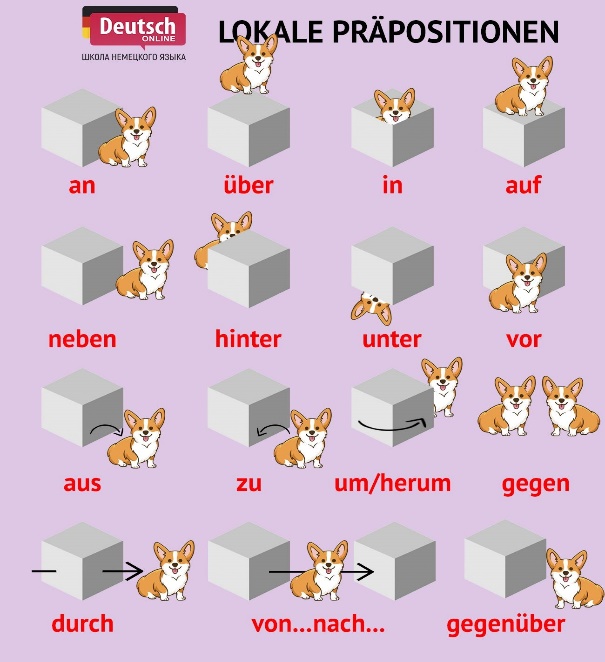 Задание: стр. 164 упр.5.5. Опишите путь от одного пункта в другой в диалоге при помощи наречий места: nach links/налево, nach rechts/направо, gerade aus/прямо, vorwarts/вперед, nach hinten/назад, ruckwarts/назад, обратно. В диалоге прописываются все реплики, план представлен в желтой рамке. Старайтесь сделать маршрут запутанным, чтобы использовать как можно больше наречий и предлогов. Упражнение выполняется письменно в тетради, фотография выполненного задания отправляется на email адрес anais.iwano0712@yandex.ru. Напоминаю, что для поиска значений незнакомых слов используем интернет-словарь multitran.ru.Дата предъявления задания: 22.04. к 15:00Наречия места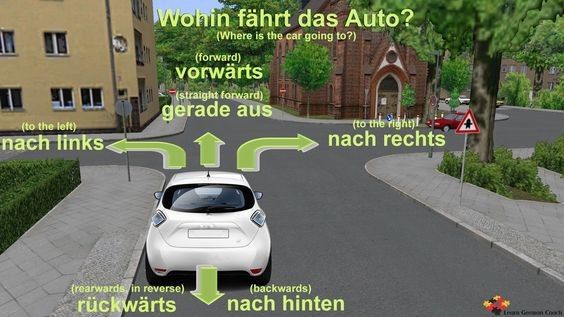 Упражнение см. ниже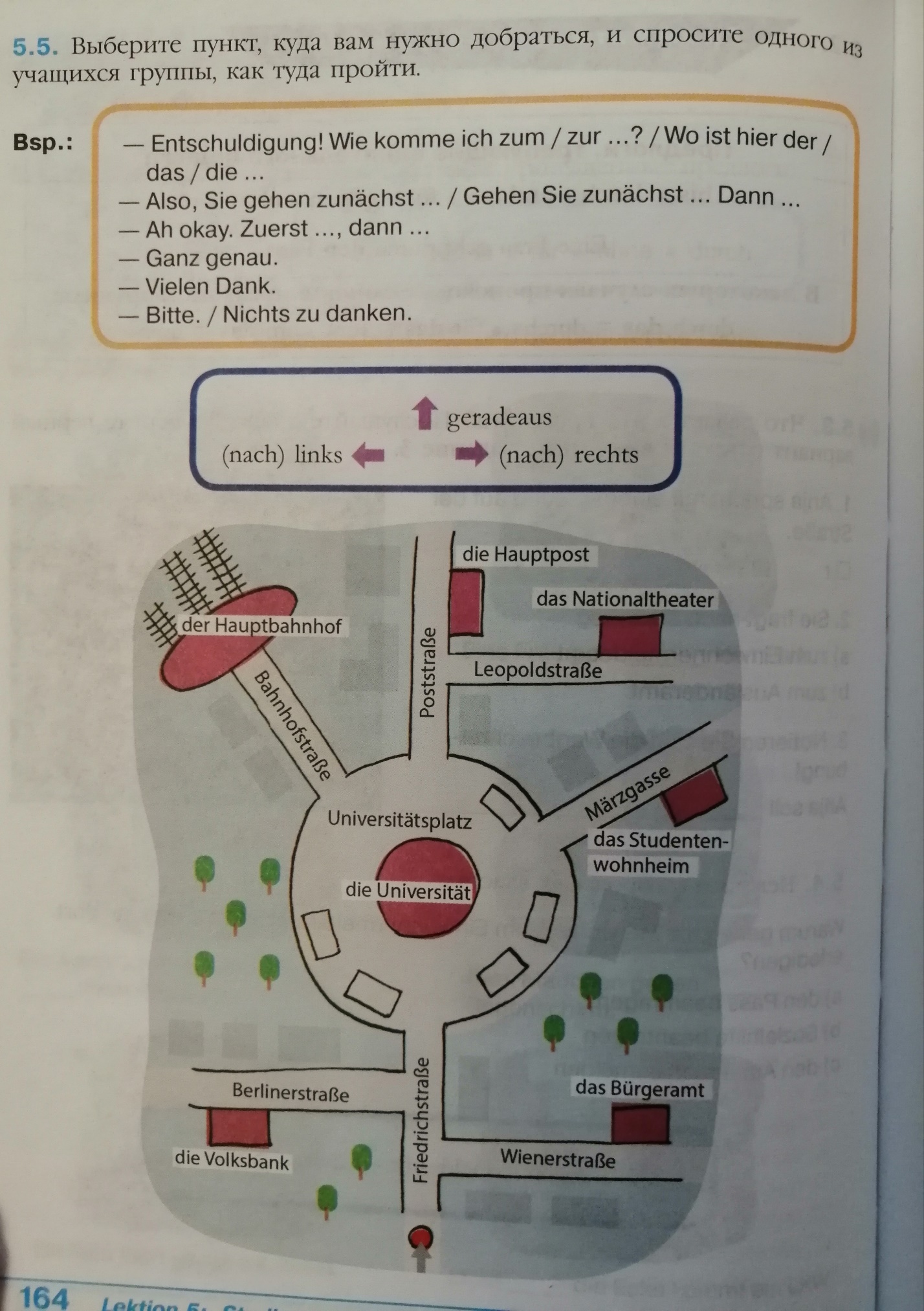 Kasus/Fallm (м.р.)n (ср.р.)f (ж.р.)Pl (мн.ч.)NominativderdasdiedieGenitivdes (s)des (s)derderDativdemdemderdenAkkusativdendasdiedie